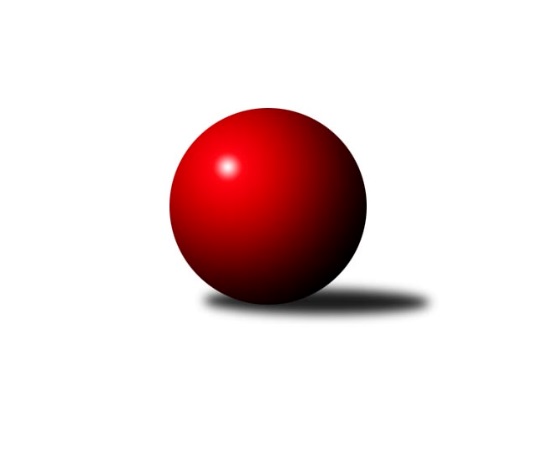 Č.17Ročník 2023/2024	24.5.2024 Mistrovství Prahy 1 2023/2024Statistika 17. kolaTabulka družstev:		družstvo	záp	výh	rem	proh	skore	sety	průměr	body	plné	dorážka	chyby	1.	TJ Rudná	17	13	1	3	91.0 : 45.0 	(123.0 : 81.0)	2556	27	1764	792	35.5	2.	SK Žižkov C	18	12	0	6	89.5 : 54.5 	(129.5 : 86.5)	2563	24	1778	785	39.5	3.	SK Meteor Praha B	17	11	1	5	79.0 : 57.0 	(110.5 : 93.5)	2508	23	1747	761	43.6	4.	SK Uhelné sklady	18	10	1	7	83.0 : 61.0 	(122.5 : 93.5)	2483	21	1749	734	45.9	5.	TJ Kobylisy B	17	9	2	6	73.0 : 63.0 	(110.0 : 94.0)	2450	20	1717	734	52.1	6.	SC Olympia Radotín	17	9	1	7	75.0 : 61.0 	(104.0 : 100.0)	2516	19	1760	756	43.2	7.	SK Žižkov B	17	9	1	7	70.5 : 65.5 	(112.0 : 92.0)	2544	19	1762	783	41.5	8.	TJ Kobylisy A	18	9	1	8	74.0 : 70.0 	(108.0 : 108.0)	2490	19	1744	747	54.2	9.	KK Konstruktiva C	17	8	1	8	67.0 : 69.0 	(98.5 : 105.5)	2503	17	1753	750	43.8	10.	VSK ČVUT	17	6	0	11	55.5 : 80.5 	(88.5 : 115.5)	2479	12	1730	749	52.7	11.	AC Sparta B	17	5	1	11	56.5 : 79.5 	(88.5 : 115.5)	2456	11	1724	732	50.4	12.	KK DP Praha	18	5	1	12	53.0 : 91.0 	(85.0 : 131.0)	2429	11	1714	715	54.6	13.	SK Meteor C	17	4	2	11	48.0 : 88.0 	(81.0 : 123.0)	2366	10	1695	671	64.9	14.	KK Slavia Praha	17	4	1	12	53.0 : 83.0 	(91.0 : 113.0)	2473	9	1718	756	48.9Tabulka doma:		družstvo	záp	výh	rem	proh	skore	sety	průměr	body	maximum	minimum	1.	SK Uhelné sklady	9	9	0	0	57.5 : 14.5 	(77.5 : 30.5)	2494	18	2582	2433	2.	TJ Rudná	9	9	0	0	55.0 : 17.0 	(73.0 : 35.0)	2690	18	2795	2617	3.	SK Žižkov C	9	8	0	1	56.5 : 15.5 	(75.0 : 33.0)	2700	16	2774	2617	4.	SK Meteor Praha B	9	8	0	1	49.5 : 22.5 	(65.0 : 43.0)	2606	16	2707	2499	5.	TJ Kobylisy A	9	8	0	1	48.5 : 23.5 	(63.0 : 45.0)	2339	16	2384	2294	6.	TJ Kobylisy B	9	7	1	1	49.0 : 23.0 	(68.5 : 39.5)	2329	15	2372	2275	7.	KK Konstruktiva C	8	5	0	3	35.0 : 29.0 	(47.0 : 49.0)	2538	10	2614	2442	8.	SK Meteor C	9	4	2	3	35.0 : 37.0 	(52.0 : 56.0)	2514	10	2573	2438	9.	KK DP Praha	9	4	1	4	35.0 : 37.0 	(52.5 : 55.5)	2559	9	2608	2457	10.	AC Sparta B	10	4	1	5	41.0 : 39.0 	(59.0 : 61.0)	2516	9	2579	2443	11.	SC Olympia Radotín	10	4	1	5	41.0 : 39.0 	(58.0 : 62.0)	2592	9	2659	2518	12.	SK Žižkov B	8	4	0	4	33.5 : 30.5 	(55.0 : 41.0)	2590	8	2654	2524	13.	VSK ČVUT	8	4	0	4	32.5 : 31.5 	(51.0 : 45.0)	2595	8	2744	2526	14.	KK Slavia Praha	5	0	1	4	16.0 : 24.0 	(28.0 : 32.0)	2353	1	2444	2288Tabulka venku:		družstvo	záp	výh	rem	proh	skore	sety	průměr	body	maximum	minimum	1.	SK Žižkov B	9	5	1	3	37.0 : 35.0 	(57.0 : 51.0)	2555	11	2684	2316	2.	SC Olympia Radotín	7	5	0	2	34.0 : 22.0 	(46.0 : 38.0)	2506	10	2625	2248	3.	TJ Rudná	8	4	1	3	36.0 : 28.0 	(50.0 : 46.0)	2537	9	2670	2301	4.	SK Žižkov C	9	4	0	5	33.0 : 39.0 	(54.5 : 53.5)	2549	8	2666	2239	5.	KK Slavia Praha	12	4	0	8	37.0 : 59.0 	(63.0 : 81.0)	2487	8	2650	2123	6.	SK Meteor Praha B	8	3	1	4	29.5 : 34.5 	(45.5 : 50.5)	2496	7	2660	2280	7.	KK Konstruktiva C	9	3	1	5	32.0 : 40.0 	(51.5 : 56.5)	2499	7	2645	2262	8.	TJ Kobylisy B	8	2	1	5	24.0 : 40.0 	(41.5 : 54.5)	2467	5	2609	2340	9.	VSK ČVUT	9	2	0	7	23.0 : 49.0 	(37.5 : 70.5)	2465	4	2664	2142	10.	TJ Kobylisy A	9	1	1	7	25.5 : 46.5 	(45.0 : 63.0)	2484	3	2583	2280	11.	SK Uhelné sklady	9	1	1	7	25.5 : 46.5 	(45.0 : 63.0)	2481	3	2633	2211	12.	AC Sparta B	7	1	0	6	15.5 : 40.5 	(29.5 : 54.5)	2446	2	2646	2265	13.	KK DP Praha	9	1	0	8	18.0 : 54.0 	(32.5 : 75.5)	2410	2	2599	2116	14.	SK Meteor C	8	0	0	8	13.0 : 51.0 	(29.0 : 67.0)	2358	0	2451	2145Tabulka podzimní části:		družstvo	záp	výh	rem	proh	skore	sety	průměr	body	doma	venku	1.	TJ Rudná	13	10	1	2	70.0 : 34.0 	(92.0 : 64.0)	2608	21 	7 	0 	0 	3 	1 	2	2.	SK Žižkov C	13	9	0	4	64.0 : 40.0 	(90.5 : 65.5)	2574	18 	6 	0 	1 	3 	0 	3	3.	SK Meteor Praha B	13	9	0	4	62.5 : 41.5 	(89.5 : 66.5)	2505	18 	7 	0 	1 	2 	0 	3	4.	SK Uhelné sklady	13	7	1	5	59.5 : 44.5 	(86.0 : 70.0)	2426	15 	7 	0 	0 	0 	1 	5	5.	KK Konstruktiva C	13	7	1	5	57.0 : 47.0 	(78.5 : 77.5)	2523	15 	4 	0 	2 	3 	1 	3	6.	SK Žižkov B	13	7	1	5	55.5 : 48.5 	(90.5 : 65.5)	2535	15 	3 	0 	3 	4 	1 	2	7.	TJ Kobylisy A	13	7	0	6	51.5 : 52.5 	(76.0 : 80.0)	2481	14 	6 	0 	1 	1 	0 	5	8.	TJ Kobylisy B	13	6	1	6	53.5 : 50.5 	(86.0 : 70.0)	2447	13 	5 	1 	1 	1 	0 	5	9.	SC Olympia Radotín	13	6	0	7	52.0 : 52.0 	(74.5 : 81.5)	2486	12 	3 	0 	5 	3 	0 	2	10.	AC Sparta B	13	4	1	8	44.5 : 59.5 	(71.5 : 84.5)	2445	9 	3 	1 	4 	1 	0 	4	11.	KK Slavia Praha	13	4	1	8	41.0 : 63.0 	(69.0 : 87.0)	2477	9 	0 	1 	0 	4 	0 	8	12.	SK Meteor C	13	4	1	8	40.0 : 64.0 	(67.5 : 88.5)	2403	9 	4 	1 	2 	0 	0 	6	13.	VSK ČVUT	13	4	0	9	41.0 : 63.0 	(65.5 : 90.5)	2471	8 	3 	0 	3 	1 	0 	6	14.	KK DP Praha	13	3	0	10	36.0 : 68.0 	(55.0 : 101.0)	2408	6 	3 	0 	3 	0 	0 	7Tabulka jarní části:		družstvo	záp	výh	rem	proh	skore	sety	průměr	body	doma	venku	1.	SC Olympia Radotín	4	3	1	0	23.0 : 9.0 	(29.5 : 18.5)	2611	7 	1 	1 	0 	2 	0 	0 	2.	TJ Kobylisy B	4	3	1	0	19.5 : 12.5 	(24.0 : 24.0)	2410	7 	2 	0 	0 	1 	1 	0 	3.	TJ Rudná	4	3	0	1	21.0 : 11.0 	(31.0 : 17.0)	2510	6 	2 	0 	0 	1 	0 	1 	4.	SK Žižkov C	5	3	0	2	25.5 : 14.5 	(39.0 : 21.0)	2489	6 	2 	0 	0 	1 	0 	2 	5.	SK Uhelné sklady	5	3	0	2	23.5 : 16.5 	(36.5 : 23.5)	2493	6 	2 	0 	0 	1 	0 	2 	6.	SK Meteor Praha B	4	2	1	1	16.5 : 15.5 	(21.0 : 27.0)	2530	5 	1 	0 	0 	1 	1 	1 	7.	TJ Kobylisy A	5	2	1	2	22.5 : 17.5 	(32.0 : 28.0)	2484	5 	2 	0 	0 	0 	1 	2 	8.	KK DP Praha	5	2	1	2	17.0 : 23.0 	(30.0 : 30.0)	2521	5 	1 	1 	1 	1 	0 	1 	9.	SK Žižkov B	4	2	0	2	15.0 : 17.0 	(21.5 : 26.5)	2583	4 	1 	0 	1 	1 	0 	1 	10.	VSK ČVUT	4	2	0	2	14.5 : 17.5 	(23.0 : 25.0)	2532	4 	1 	0 	1 	1 	0 	1 	11.	AC Sparta B	4	1	0	3	12.0 : 20.0 	(17.0 : 31.0)	2490	2 	1 	0 	1 	0 	0 	2 	12.	KK Konstruktiva C	4	1	0	3	10.0 : 22.0 	(20.0 : 28.0)	2460	2 	1 	0 	1 	0 	0 	2 	13.	SK Meteor C	4	0	1	3	8.0 : 24.0 	(13.5 : 34.5)	2334	1 	0 	1 	1 	0 	0 	2 	14.	KK Slavia Praha	4	0	0	4	12.0 : 20.0 	(22.0 : 26.0)	2344	0 	0 	0 	4 	0 	0 	0 Zisk bodů pro družstvo:		jméno hráče	družstvo	body	zápasy	v %	dílčí body	sety	v %	1.	Pavel Červinka 	TJ Kobylisy A 	16	/	18	(89%)	31	/	36	(86%)	2.	Miroslav Viktorin 	AC Sparta B 	15	/	17	(88%)	23	/	34	(68%)	3.	Miluše Kohoutová 	TJ Rudná 	14	/	17	(82%)	27	/	34	(79%)	4.	Martin Novák 	SK Uhelné sklady 	14	/	17	(82%)	26.5	/	34	(78%)	5.	Pavel Novák 	SK Meteor Praha B 	13	/	15	(87%)	22	/	30	(73%)	6.	Jiří Spěváček 	TJ Rudná 	13	/	17	(76%)	26.5	/	34	(78%)	7.	Stanislav Schuh 	SK Žižkov B 	13	/	17	(76%)	23.5	/	34	(69%)	8.	Robert Asimus 	SC Olympia Radotín 	13	/	17	(76%)	22.5	/	34	(66%)	9.	Jaroslav Pýcha 	SK Žižkov C 	13	/	17	(76%)	22	/	34	(65%)	10.	Ludmila Erbanová 	TJ Rudná 	12	/	13	(92%)	19	/	26	(73%)	11.	Robert Kratochvíl 	TJ Kobylisy B 	12	/	16	(75%)	22	/	32	(69%)	12.	Jindra Pokorná 	SK Meteor C 	12	/	17	(71%)	22	/	34	(65%)	13.	Stanislav Vesecký 	KK Konstruktiva C 	12	/	17	(71%)	20	/	34	(59%)	14.	Tomáš Dvořák 	SK Uhelné sklady 	11.5	/	16	(72%)	18.5	/	32	(58%)	15.	David Dittrich 	SK Meteor Praha B 	11.5	/	17	(68%)	20.5	/	34	(60%)	16.	Miroslav Míchal 	SK Uhelné sklady 	11	/	15	(73%)	23	/	30	(77%)	17.	Stanislava Sábová 	SK Žižkov C 	11	/	15	(73%)	18	/	30	(60%)	18.	Vladimíra Pavlatová 	AC Sparta B 	11	/	17	(65%)	23	/	34	(68%)	19.	Filip Knap 	KK Slavia Praha 	11	/	17	(65%)	21	/	34	(62%)	20.	Karel Mašek 	TJ Kobylisy A 	10.5	/	15	(70%)	21.5	/	30	(72%)	21.	Pavel Moravec 	TJ Kobylisy B 	10.5	/	17	(62%)	20.5	/	34	(60%)	22.	Ctirad Dudycha 	SK Meteor Praha B 	10.5	/	17	(62%)	20	/	34	(59%)	23.	Vladimír Zdražil 	SC Olympia Radotín 	10	/	11	(91%)	17	/	22	(77%)	24.	Hana Dragounová 	SK Žižkov C 	10	/	12	(83%)	19	/	24	(79%)	25.	Vojtěch Zlatník 	SC Olympia Radotín 	10	/	14	(71%)	17.5	/	28	(63%)	26.	Tomáš Pokorný 	SK Žižkov C 	10	/	16	(63%)	18	/	32	(56%)	27.	Karel Hybš 	KK Konstruktiva C 	10	/	16	(63%)	17.5	/	32	(55%)	28.	Petr Barchánek 	KK Konstruktiva C 	10	/	17	(59%)	20	/	34	(59%)	29.	Jan Hloušek 	SK Uhelné sklady 	9.5	/	14	(68%)	17.5	/	28	(63%)	30.	Petr Moravec 	TJ Kobylisy B 	9.5	/	16	(59%)	18.5	/	32	(58%)	31.	Miloslav Všetečka 	SK Žižkov B 	9	/	12	(75%)	16	/	24	(67%)	32.	Luboš Soukup 	SK Meteor Praha B 	9	/	16	(56%)	18.5	/	32	(58%)	33.	Irini Sedláčková 	SK Žižkov B 	9	/	16	(56%)	18	/	32	(56%)	34.	Samuel Fujko 	KK Konstruktiva C 	9	/	16	(56%)	16	/	32	(50%)	35.	Aleš Jungmann 	KK Slavia Praha 	9	/	17	(53%)	19	/	34	(56%)	36.	Milan Vejvoda 	VSK ČVUT  	9	/	17	(53%)	14	/	34	(41%)	37.	Adam Vejvoda 	VSK ČVUT  	8.5	/	16	(53%)	16	/	32	(50%)	38.	Václav Bouchal 	TJ Kobylisy A 	8.5	/	18	(47%)	18.5	/	36	(51%)	39.	Josef Pokorný 	SK Žižkov C 	8	/	10	(80%)	14	/	20	(70%)	40.	Tomáš Kazimour 	SK Žižkov C 	8	/	15	(53%)	20	/	30	(67%)	41.	Pavel Dvořák 	SC Olympia Radotín 	8	/	15	(53%)	16	/	30	(53%)	42.	Josef Tesař 	SK Meteor C 	8	/	16	(50%)	16.5	/	32	(52%)	43.	Lubomír Chudoba 	TJ Kobylisy A 	8	/	16	(50%)	12	/	32	(38%)	44.	Jan Neckář 	SK Žižkov B 	8	/	17	(47%)	21	/	34	(62%)	45.	Pavel Jahelka 	VSK ČVUT  	8	/	17	(47%)	18	/	34	(53%)	46.	Jindřich Málek 	KK DP Praha 	8	/	18	(44%)	16.5	/	36	(46%)	47.	Jan Knyttl 	VSK ČVUT  	7	/	12	(58%)	13	/	24	(54%)	48.	Jiří Brada 	KK DP Praha 	7	/	15	(47%)	15	/	30	(50%)	49.	Jan Novák 	KK DP Praha 	7	/	15	(47%)	12	/	30	(40%)	50.	Jan Rokos 	TJ Rudná 	7	/	17	(41%)	19	/	34	(56%)	51.	Michal Matyska 	TJ Kobylisy B 	7	/	17	(41%)	17	/	34	(50%)	52.	Zdeněk Šrot 	TJ Kobylisy B 	7	/	17	(41%)	14	/	34	(41%)	53.	Karel Vaňata 	KK Slavia Praha 	7	/	17	(41%)	12	/	34	(35%)	54.	Kamila Svobodová 	AC Sparta B 	6.5	/	16	(41%)	15	/	32	(47%)	55.	Luboš Polanský 	SK Meteor Praha B 	6	/	12	(50%)	14	/	24	(58%)	56.	Jaromír Žítek 	TJ Kobylisy A 	6	/	13	(46%)	10	/	26	(38%)	57.	Petra Švarcová 	KK DP Praha 	6	/	15	(40%)	12	/	30	(40%)	58.	Jan Nowak 	TJ Kobylisy B 	6	/	17	(35%)	16	/	34	(47%)	59.	Pavel Strnad 	TJ Rudná 	6	/	17	(35%)	10.5	/	34	(31%)	60.	Zdeněk Cepl 	AC Sparta B 	6	/	17	(35%)	9.5	/	34	(28%)	61.	Ivan Harašta 	KK Konstruktiva C 	5.5	/	15	(37%)	10	/	30	(33%)	62.	Pavel Kasal 	TJ Rudná 	5	/	6	(83%)	8	/	12	(67%)	63.	Zdeněk Novák 	KK Slavia Praha 	5	/	11	(45%)	14	/	22	(64%)	64.	Jaromír Bok 	TJ Rudná 	5	/	11	(45%)	9	/	22	(41%)	65.	Adam Rajnoch 	SK Uhelné sklady 	5	/	11	(45%)	9	/	22	(41%)	66.	Anna Sailerová 	SK Žižkov B 	5	/	11	(45%)	8	/	22	(36%)	67.	Přemysl Šámal 	SK Meteor C 	5	/	12	(42%)	10	/	24	(42%)	68.	Markéta Rajnochová 	SK Uhelné sklady 	5	/	14	(36%)	13	/	28	(46%)	69.	Jiří Piskáček 	VSK ČVUT  	5	/	15	(33%)	11.5	/	30	(38%)	70.	Jiří Novotný 	SK Meteor Praha B 	5	/	15	(33%)	10	/	30	(33%)	71.	Miroslav Tomeš 	KK DP Praha 	5	/	18	(28%)	11.5	/	36	(32%)	72.	Pavel Váňa 	SK Žižkov C 	4.5	/	17	(26%)	16.5	/	34	(49%)	73.	Martin Lukáš 	SK Žižkov B 	4	/	6	(67%)	6.5	/	12	(54%)	74.	Zdeněk Míka 	SK Meteor C 	4	/	11	(36%)	10.5	/	22	(48%)	75.	Martin Pondělíček 	SC Olympia Radotín 	4	/	11	(36%)	6	/	22	(27%)	76.	Jan Václavík 	KK Slavia Praha 	4	/	13	(31%)	9	/	26	(35%)	77.	Pavel Mezek 	TJ Kobylisy A 	4	/	14	(29%)	9	/	28	(32%)	78.	Martin Šimek 	SC Olympia Radotín 	3	/	3	(100%)	3	/	6	(50%)	79.	Roman Tumpach 	SK Uhelné sklady 	3	/	7	(43%)	6	/	14	(43%)	80.	David Knoll 	VSK ČVUT  	3	/	7	(43%)	5	/	14	(36%)	81.	Pavel Černý 	SK Uhelné sklady 	3	/	9	(33%)	7	/	18	(39%)	82.	Jaroslav Vondrák 	KK DP Praha 	3	/	9	(33%)	5	/	18	(28%)	83.	Jindřich Habada 	KK DP Praha 	3	/	11	(27%)	8	/	22	(36%)	84.	Jan Petráček 	SK Meteor C 	3	/	11	(27%)	6	/	22	(27%)	85.	Ivana Vlková 	SK Meteor C 	3	/	12	(25%)	7.5	/	24	(31%)	86.	Petr Dvořák 	SC Olympia Radotín 	3	/	13	(23%)	11	/	26	(42%)	87.	Vít Fikejzl 	AC Sparta B 	3	/	15	(20%)	7	/	30	(23%)	88.	Jan Neckář ml.	SK Žižkov B 	2.5	/	7	(36%)	8	/	14	(57%)	89.	Radek Pauk 	SC Olympia Radotín 	2	/	4	(50%)	4	/	8	(50%)	90.	Jan Červenka 	AC Sparta B 	2	/	4	(50%)	3.5	/	8	(44%)	91.	Karel Sedláček 	TJ Kobylisy A 	2	/	4	(50%)	3	/	8	(38%)	92.	Petr Knap 	KK Slavia Praha 	2	/	9	(22%)	5	/	18	(28%)	93.	Jiří Ujhelyi 	SC Olympia Radotín 	2	/	10	(20%)	5	/	20	(25%)	94.	Tomáš Jiránek 	KK Slavia Praha 	2	/	10	(20%)	5	/	20	(25%)	95.	Josef Jurášek 	SK Meteor C 	2	/	11	(18%)	5.5	/	22	(25%)	96.	Jan Vácha 	AC Sparta B 	2	/	14	(14%)	5.5	/	28	(20%)	97.	Josef Gebr 	SK Žižkov B 	2	/	16	(13%)	11	/	32	(34%)	98.	Zbyněk Lébl 	KK Konstruktiva C 	1.5	/	3	(50%)	4	/	6	(67%)	99.	Martin Dubský 	AC Sparta B 	1	/	1	(100%)	2	/	2	(100%)	100.	Jiří Kuděj 	SK Uhelné sklady 	1	/	1	(100%)	2	/	2	(100%)	101.	Tomáš Eštók 	KK Konstruktiva C 	1	/	1	(100%)	2	/	2	(100%)	102.	Luboš Kocmich 	VSK ČVUT  	1	/	1	(100%)	2	/	2	(100%)	103.	Jaroslav Pleticha ml.	KK Konstruktiva C 	1	/	2	(50%)	3	/	4	(75%)	104.	Jiří Tencar 	VSK ČVUT  	1	/	2	(50%)	2	/	4	(50%)	105.	Vojtěch Vojtíšek 	TJ Kobylisy A 	1	/	2	(50%)	2	/	4	(50%)	106.	Marek Dvořák 	TJ Rudná 	1	/	2	(50%)	2	/	4	(50%)	107.	Milan Mareš 	KK Slavia Praha 	1	/	2	(50%)	2	/	4	(50%)	108.	Anna Nowaková 	TJ Kobylisy B 	1	/	2	(50%)	2	/	4	(50%)	109.	Josef Málek 	KK DP Praha 	1	/	3	(33%)	3	/	6	(50%)	110.	Jaroslav Michálek 	KK DP Praha 	1	/	3	(33%)	2	/	6	(33%)	111.	Přemysl Jonák 	KK Slavia Praha 	1	/	3	(33%)	2	/	6	(33%)	112.	Jiří Škoda 	VSK ČVUT  	1	/	5	(20%)	4	/	10	(40%)	113.	Michal Truksa 	SK Žižkov C 	1	/	5	(20%)	2	/	10	(20%)	114.	Josef Kučera 	SK Meteor C 	1	/	7	(14%)	3	/	14	(21%)	115.	Petra Vesecká 	KK Konstruktiva C 	1	/	14	(7%)	5	/	28	(18%)	116.	Lucie Mičanová 	TJ Rudná 	0	/	1	(0%)	1	/	2	(50%)	117.	Štěpán Fatka 	TJ Rudná 	0	/	1	(0%)	1	/	2	(50%)	118.	Libuše Zichová 	KK Konstruktiva C 	0	/	1	(0%)	1	/	2	(50%)	119.	Tomáš Rejpal 	VSK ČVUT  	0	/	1	(0%)	0	/	2	(0%)	120.	Jiří Lankaš 	AC Sparta B 	0	/	1	(0%)	0	/	2	(0%)	121.	Richard Glas 	VSK ČVUT  	0	/	1	(0%)	0	/	2	(0%)	122.	Jan Pozner 	SK Meteor C 	0	/	1	(0%)	0	/	2	(0%)	123.	Marek Sedláček 	SK Uhelné sklady 	0	/	1	(0%)	0	/	2	(0%)	124.	Miloslava Žďárková 	SK Žižkov C 	0	/	1	(0%)	0	/	2	(0%)	125.	Tomáš Kuneš 	VSK ČVUT  	0	/	1	(0%)	0	/	2	(0%)	126.	Petra Šimková 	SC Olympia Radotín 	0	/	2	(0%)	1	/	4	(25%)	127.	Dana Školová 	SK Uhelné sklady 	0	/	2	(0%)	0	/	4	(0%)	128.	Vladimír Dvořák 	SK Meteor Praha B 	0	/	4	(0%)	3.5	/	8	(44%)	129.	Michal Franc 	SK Meteor Praha B 	0	/	5	(0%)	2	/	10	(20%)	130.	Miroslav Kochánek 	VSK ČVUT  	0	/	7	(0%)	3	/	14	(21%)	131.	Vladimír Kohout 	TJ Kobylisy A 	0	/	7	(0%)	1	/	14	(7%)Průměry na kuželnách:		kuželna	průměr	plné	dorážka	chyby	výkon na hráče	1.	SK Žižkov Praha, 1-4	2612	1790	822	39.2	(435.5)	2.	TJ Sokol Rudná, 1-2	2610	1811	798	46.1	(435.0)	3.	Radotín, 1-4	2583	1782	800	42.8	(430.6)	4.	SK Žižkov Praha, 1-2	2569	1779	790	50.5	(428.2)	5.	SK Žižkov Praha, 3-4	2548	1797	750	59.0	(424.7)	6.	KK Konstruktiva Praha, 5-6	2546	1766	780	42.1	(424.3)	7.	Meteor, 1-2	2537	1774	762	46.6	(422.9)	8.	KK Konstruktiva Praha, 1-4	2536	1761	774	43.3	(422.7)	9.	Zvon, 1-2	2421	1690	730	48.2	(403.6)	10.	KK Slavia Praha, 3-4	2379	1659	720	48.3	(396.7)	11.	Kobylisy, 1-2	2294	1624	669	55.7	(382.3)Nejlepší výkony na kuželnách:SK Žižkov Praha, 1-4SK Žižkov C	2774	15. kolo	Pavel Červinka 	TJ Kobylisy A	524	5. koloSK Žižkov C	2771	9. kolo	Tomáš Kazimour 	SK Žižkov C	495	15. koloSK Žižkov C	2724	7. kolo	Stanislav Vesecký 	KK Konstruktiva C	493	15. koloSK Žižkov C	2713	17. kolo	Hana Dragounová 	SK Žižkov C	487	15. koloSK Žižkov C	2702	5. kolo	Jaroslav Pýcha 	SK Žižkov C	483	10. koloSK Žižkov B	2684	3. kolo	Jaroslav Pýcha 	SK Žižkov C	483	17. koloSK Žižkov C	2683	10. kolo	Milan Mareš 	KK Slavia Praha	482	6. koloSK Žižkov C	2677	1. kolo	Tomáš Pokorný 	SK Žižkov C	481	9. koloSK Žižkov B	2654	13. kolo	Hana Dragounová 	SK Žižkov C	478	7. koloAC Sparta B	2646	10. kolo	Karel Mašek 	TJ Kobylisy A	477	5. koloTJ Sokol Rudná, 1-2TJ Rudná	2795	17. kolo	Jan Rokos 	TJ Rudná	523	17. koloTJ Rudná	2773	13. kolo	Ludmila Erbanová 	TJ Rudná	497	9. koloTJ Rudná	2705	11. kolo	Pavel Váňa 	SK Žižkov C	488	13. koloTJ Rudná	2689	3. kolo	Pavel Červinka 	TJ Kobylisy A	485	9. koloTJ Rudná	2687	14. kolo	Miluše Kohoutová 	TJ Rudná	484	2. koloTJ Rudná	2673	5. kolo	Vladimíra Pavlatová 	AC Sparta B	484	14. koloSK Žižkov C	2666	13. kolo	Ludmila Erbanová 	TJ Rudná	483	17. koloTJ Rudná	2640	2. kolo	Ludmila Erbanová 	TJ Rudná	482	13. koloVSK ČVUT 	2635	17. kolo	Pavel Kasal 	TJ Rudná	481	14. koloTJ Rudná	2633	9. kolo	Ludmila Erbanová 	TJ Rudná	480	11. koloRadotín, 1-4VSK ČVUT 	2664	7. kolo	Stanislav Vesecký 	KK Konstruktiva C	505	1. koloSC Olympia Radotín	2659	5. kolo	Robert Asimus 	SC Olympia Radotín	492	10. koloSC Olympia Radotín	2656	15. kolo	Milan Vejvoda 	VSK ČVUT 	481	7. koloKK Konstruktiva C	2645	1. kolo	Petr Dvořák 	SC Olympia Radotín	480	5. koloSC Olympia Radotín	2628	7. kolo	Karel Hybš 	KK Konstruktiva C	477	1. koloSC Olympia Radotín	2623	10. kolo	Filip Knap 	KK Slavia Praha	477	11. koloSK Žižkov C	2611	8. kolo	Vojtěch Zlatník 	SC Olympia Radotín	472	15. koloTJ Kobylisy B	2609	10. kolo	Aleš Jungmann 	KK Slavia Praha	471	11. koloSC Olympia Radotín	2599	17. kolo	Robert Asimus 	SC Olympia Radotín	470	17. koloKK Slavia Praha	2591	11. kolo	Jan Knyttl 	VSK ČVUT 	469	7. koloSK Žižkov Praha, 1-2KK Slavia Praha	2647	4. kolo	Jan Novák 	KK DP Praha	485	4. koloKK DP Praha	2608	16. kolo	Jiří Brada 	KK DP Praha	481	16. koloKK DP Praha	2602	4. kolo	Vladimír Zdražil 	SC Olympia Radotín	477	13. koloTJ Kobylisy B	2586	16. kolo	Jiří Brada 	KK DP Praha	472	14. koloKK DP Praha	2578	14. kolo	Zdeněk Novák 	KK Slavia Praha	470	4. koloKK DP Praha	2578	2. kolo	Jindra Pokorná 	SK Meteor C	467	9. koloKK DP Praha	2569	7. kolo	Jindřich Málek 	KK DP Praha	463	4. koloAC Sparta B	2560	2. kolo	Vladimíra Pavlatová 	AC Sparta B	460	2. koloKK DP Praha	2540	9. kolo	Miroslav Viktorin 	AC Sparta B	458	2. koloSK Žižkov C	2535	14. kolo	Jindřich Málek 	KK DP Praha	457	11. koloSK Žižkov Praha, 3-4VSK ČVUT 	2744	6. kolo	Pavel Jahelka 	VSK ČVUT 	492	6. koloTJ Rudná	2670	4. kolo	Pavel Červinka 	TJ Kobylisy A	492	14. koloKK Slavia Praha	2650	2. kolo	Miloslav Všetečka 	SK Žižkov B	490	10. koloSK Žižkov B	2642	10. kolo	Pavel Jahelka 	VSK ČVUT 	486	14. koloVSK ČVUT 	2610	8. kolo	Ludmila Erbanová 	TJ Rudná	485	4. koloVSK ČVUT 	2602	10. kolo	Adam Vejvoda 	VSK ČVUT 	485	4. koloKK DP Praha	2599	6. kolo	Pavel Jahelka 	VSK ČVUT 	481	12. koloSK Meteor Praha B	2598	16. kolo	Adam Vejvoda 	VSK ČVUT 	477	6. koloVSK ČVUT 	2589	14. kolo	Milan Vejvoda 	VSK ČVUT 	477	6. koloVSK ČVUT 	2575	4. kolo	Jan Knyttl 	VSK ČVUT 	475	14. koloKK Konstruktiva Praha, 5-6SC Olympia Radotín	2625	14. kolo	Petr Barchánek 	KK Konstruktiva C	484	13. koloSK Žižkov B	2617	9. kolo	Pavel Červinka 	TJ Kobylisy A	480	11. koloSK Žižkov C	2617	2. kolo	Petr Barchánek 	KK Konstruktiva C	473	9. koloKK Konstruktiva C	2614	9. kolo	Pavel Dvořák 	SC Olympia Radotín	466	14. koloKK Konstruktiva C	2614	6. kolo	Jaroslav Pýcha 	SK Žižkov C	466	2. koloKK Konstruktiva C	2600	13. kolo	Stanislav Vesecký 	KK Konstruktiva C	465	2. koloTJ Rudná	2583	6. kolo	Vladimír Zdražil 	SC Olympia Radotín	465	14. koloSK Uhelné sklady	2547	13. kolo	Miluše Kohoutová 	TJ Rudná	464	6. koloKK Konstruktiva C	2537	11. kolo	Miroslav Viktorin 	AC Sparta B	462	16. koloTJ Kobylisy A	2514	11. kolo	Petr Barchánek 	KK Konstruktiva C	457	2. koloMeteor, 1-2SK Meteor Praha B	2707	4. kolo	Jindra Pokorná 	SK Meteor C	500	8. koloSK Meteor Praha B	2681	9. kolo	Pavel Novák 	SK Meteor Praha B	489	4. koloSK Meteor Praha B	2665	6. kolo	Ctirad Dudycha 	SK Meteor Praha B	481	10. koloSK Meteor Praha B	2629	10. kolo	Pavel Novák 	SK Meteor Praha B	481	9. koloKK Konstruktiva C	2609	12. kolo	Ctirad Dudycha 	SK Meteor Praha B	477	9. koloTJ Rudná	2607	8. kolo	David Dittrich 	SK Meteor Praha B	474	15. koloSK Žižkov C	2590	6. kolo	Jindra Pokorná 	SK Meteor C	471	4. koloSK Meteor Praha B	2583	8. kolo	David Dittrich 	SK Meteor Praha B	471	10. koloSC Olympia Radotín	2581	16. kolo	Pavel Novák 	SK Meteor Praha B	470	6. koloSK Meteor Praha B	2579	15. kolo	Luboš Polanský 	SK Meteor Praha B	469	3. koloKK Konstruktiva Praha, 1-4SK Meteor Praha B	2660	7. kolo	David Dittrich 	SK Meteor Praha B	493	7. koloSK Žižkov B	2586	17. kolo	Luboš Polanský 	SK Meteor Praha B	488	7. koloAC Sparta B	2579	5. kolo	Robert Asimus 	SC Olympia Radotín	483	9. koloSC Olympia Radotín	2571	9. kolo	Vít Fikejzl 	AC Sparta B	473	5. koloAC Sparta B	2566	13. kolo	Jan Neckář 	SK Žižkov B	465	17. koloTJ Rudná	2557	1. kolo	Ludmila Erbanová 	TJ Rudná	465	1. koloAC Sparta B	2552	9. kolo	Martin Dubský 	AC Sparta B	465	15. koloAC Sparta B	2544	15. kolo	Petra Švarcová 	KK DP Praha	465	15. koloKK Slavia Praha	2540	13. kolo	Miroslav Viktorin 	AC Sparta B	465	7. koloAC Sparta B	2533	11. kolo	Miroslav Viktorin 	AC Sparta B	463	9. koloZvon, 1-2SK Uhelné sklady	2582	12. kolo	Miroslav Míchal 	SK Uhelné sklady	474	12. koloSK Uhelné sklady	2551	10. kolo	Martin Novák 	SK Uhelné sklady	454	12. koloSK Uhelné sklady	2531	17. kolo	Miroslav Míchal 	SK Uhelné sklady	453	5. koloSK Uhelné sklady	2515	1. kolo	Martin Novák 	SK Uhelné sklady	449	17. koloSK Uhelné sklady	2486	5. kolo	Pavel Červinka 	TJ Kobylisy A	448	3. koloSK Uhelné sklady	2463	15. kolo	Martin Novák 	SK Uhelné sklady	447	5. koloSK Meteor Praha B	2453	17. kolo	Jan Neckář 	SK Žižkov B	445	1. koloSK Uhelné sklady	2450	3. kolo	Miroslav Míchal 	SK Uhelné sklady	444	17. koloSK Uhelné sklady	2434	8. kolo	Miroslav Míchal 	SK Uhelné sklady	444	15. koloSK Uhelné sklady	2433	6. kolo	Martin Novák 	SK Uhelné sklady	443	8. koloKK Slavia Praha, 3-4TJ Rudná	2487	16. kolo	Petra Švarcová 	KK DP Praha	442	17. koloKK DP Praha	2475	17. kolo	Jan Václavík 	KK Slavia Praha	441	17. koloKK Slavia Praha	2444	17. kolo	Miluše Kohoutová 	TJ Rudná	441	16. koloVSK ČVUT 	2391	15. kolo	Filip Knap 	KK Slavia Praha	440	5. koloKK Slavia Praha	2389	5. kolo	Jiří Spěváček 	TJ Rudná	438	16. koloKK Konstruktiva C	2343	5. kolo	Filip Knap 	KK Slavia Praha	434	16. koloTJ Kobylisy B	2340	14. kolo	Jan Knyttl 	VSK ČVUT 	427	15. koloKK Slavia Praha	2327	15. kolo	Filip Knap 	KK Slavia Praha	426	14. koloKK Slavia Praha	2315	16. kolo	Michal Matyska 	TJ Kobylisy B	425	14. koloKK Slavia Praha	2288	14. kolo	Jiří Brada 	KK DP Praha	423	17. koloKobylisy, 1-2TJ Kobylisy A	2384	4. kolo	Pavel Červinka 	TJ Kobylisy A	454	16. koloTJ Kobylisy A	2382	16. kolo	Pavel Červinka 	TJ Kobylisy A	434	8. koloTJ Kobylisy B	2372	13. kolo	Pavel Červinka 	TJ Kobylisy A	433	10. koloTJ Kobylisy A	2369	6. kolo	Pavel Moravec 	TJ Kobylisy B	431	15. koloTJ Kobylisy B	2359	11. kolo	Pavel Červinka 	TJ Kobylisy A	429	7. koloTJ Kobylisy B	2349	5. kolo	Pavel Červinka 	TJ Kobylisy A	428	6. koloTJ Kobylisy B	2349	3. kolo	Pavel Červinka 	TJ Kobylisy A	427	12. koloTJ Kobylisy B	2334	15. kolo	Petr Moravec 	TJ Kobylisy B	425	5. koloTJ Kobylisy A	2333	2. kolo	Karel Mašek 	TJ Kobylisy A	424	7. koloTJ Kobylisy A	2333	1. kolo	Robert Kratochvíl 	TJ Kobylisy B	421	13. koloČetnost výsledků:	8.0 : 0.0	4x	7.5 : 0.5	1x	7.0 : 1.0	18x	6.0 : 2.0	27x	5.5 : 2.5	4x	5.0 : 3.0	22x	4.5 : 3.5	1x	4.0 : 4.0	7x	3.5 : 4.5	2x	3.0 : 5.0	16x	2.0 : 6.0	14x	1.0 : 7.0	3x